UNIVERSIDADE DE CRUZ ALTA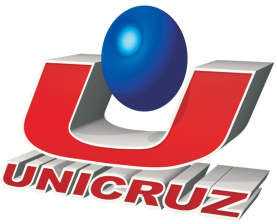 SISTEMA DE ARQUIVO CENTRAL- SIARC- UNICRUZ                                   LISTA DE TRANSFERÊNCIA DE DOCUMENTOSDE: Centro de Ciências Humanas e Sociais- Prédio 13DE: Centro de Ciências Humanas e Sociais- Prédio 13DE: Centro de Ciências Humanas e Sociais- Prédio 13DE: Centro de Ciências Humanas e Sociais- Prédio 13DE: Centro de Ciências Humanas e Sociais- Prédio 13DE: Centro de Ciências Humanas e Sociais- Prédio 13PARA: Arquivo Central- Prédio 9PARA: Arquivo Central- Prédio 9PARA: Arquivo Central- Prédio 9PARA: Arquivo Central- Prédio 9PARA: Arquivo Central- Prédio 9PARA: Arquivo Central- Prédio 9CÓDIGOSÉRIE/ASSUNTODATA/ANODODOCUMENTOLOCALIZAÇÃOCCHSLOCALIZAÇÃOCCHSOBSERVAÇÕESNº CAIXANº PASTAAs Atas de Exame tem Guarda Permanente Opcional, podendo ser mantida na Instituição apenas durante o período de estadia do graduando no curso.EMITIDO POR:                                                                                   RECEBIDO POR:EMITIDO POR:                                                                                   RECEBIDO POR:EMITIDO POR:                                                                                   RECEBIDO POR:EMITIDO POR:                                                                                   RECEBIDO POR:EMITIDO POR:                                                                                   RECEBIDO POR:EMITIDO POR:                                                                                   RECEBIDO POR:DATA:                                                                                                 DATA:DATA:                                                                                                 DATA:DATA:                                                                                                 DATA:DATA:                                                                                                 DATA:DATA:                                                                                                 DATA:DATA:                                                                                                 DATA: